King Arthur’s Legend AssignmentArthurian LiteratureKing Arthur, Queen Guinevere, Modred, Lancelot, Tristan, Galahad, Gawain, and the Knights of the Round Table have legendary status in literatures.  Hundreds of books and millions of words have been written about these people and their trials and tribulations, and that’s just the fiction.  The Arthurian ball started rolling when a monk began writing the history of Brittain for a Welsh King.  This early history book of England and Wales mentions King Arthur.  Geoffrey of Monmouth took the stories and added his own editions in 1136.  It was then a free for all with anyone who could write (and not many could) retelling these stories.  These stories became very famous and were even hailed as a literary genre known as Arthurian Literature.  Although there is much proof that King Arthur was a real king that did exist, the many embellishments to the stories told about his court prove the works of literature to be fictional.  The AssignmentYou have been asked to add to the Arthurian legends by creating your own medieval romance that incorporates King Arthur, Sir Gawain, Lancelot, Queen Guinevere, and a new knight (one in which you create).  The story must be set in The Middle Ages. It can be written in modern English.  However, it must include all the characters mentioned above and must include all the components of a medieval romance (look back in your notes).  Your story will be approximately 2 pages front and back.  You will also create a 9 box storyboard for your tale in which you illustrate the sequence of events.  This is not an art class.  You will not be penalized for artistic development.  However, your storyboard should be colorful and visually summarize your legend.  Remember, this a project which falls under the formal assignment category.  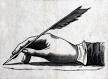 